All Councillors are summoned to the Parish Council Meeting on Tuesday, 20th of June 2023 at 19:30 - NL Community Centre.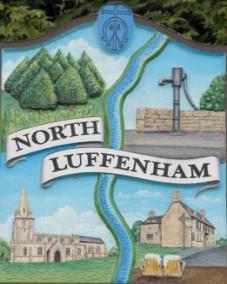 Agenda100/23 Apologies101/23 Declarations of Interest102/23 Co-option 103/23 Public Forum104/23 To approve and sign Minutes as follows: Parish Council meeting 9th of May 2023 [Document]EGM 7th of June 2023 [Document]105/23 Ward Report 106/23 Chairman’s Report 107/23 To review and confirm Committees and Working Groups for 2023/2024108/23 Correspondence Request for memorial tree.Broken Bin.Aerial on CC.Offer to purchase land. Damage to housing in village due to traffic.Internal Auditor report109/23 Finance Report: To receive, consider and approve the Finance Report [Document]:To approve the following payments:Clerk’s Salary – £679.17 (£543.37 Net and 135.80 HMRC)Payroll – J Butlin - £15Zen – £42AGG -St Marys and St Johns School for PAT testing CC – £21.95LRALC – Internal Audit £220110/23 Planning - Cllr Burrows111/23 To receive and consider the report from the Community Centre Management Committee – Cllr Cade112/23 To receive and consider the report from the CIL Group – Cllr Burrows113/23 North Luffenham Village Trust Appointee 114/23 Date of next meeting: TBCJadene Bale, Parish Clerk